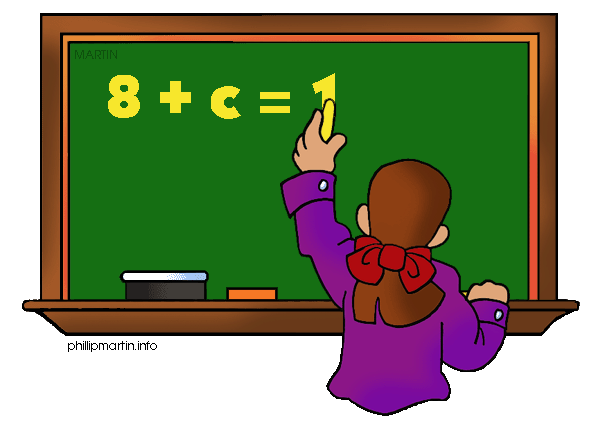 What are we learning about Unit 3: Equations and Expressions?One way you can help your student succeed in the unit is by discussing the lesson targets in the chart below.  When a lesson is completed, ask your student the following questions:What are the targets (goals) of the lesson?What new words and formulas did you learn?How can you apply the ideas of the lesson to your life?If you or your student have any questions about the unit or math class, feel free to contact me at hummelcl@qps.org or call (217) 222-3073 Ext.1309TargetExamplesKey VocabularyThe Distributive PropertyChapter 5, Lesson 490+6x)= 2(90)+ 2(6x)180 + 12xDistributive PropertyExpressionVariableSimplifying Variable Expressions Chapter 5, Lesson 55x+ 4x+7+85x and 4x are like terms7 and 8 are like termsAdd the like terms to get:9x+15TermsCoefficientConstant termLike termsExpressionSolving Addition and Subtraction EquationsChapter 6 Lesson 1X+5=8      -5  -5                               X=3VariableInverse operationSolutionSumDifferenceSolving Multiplication and Division EquationsChapter 6 Lesson 220=4x  = 5=xFormulaInverse operationCoefficientVariableSolutionQuotientProductSolving Two Step EquationsChapter 6 Lesson 4 and 5 2x + 3 = 9        -3 = -3      2x = 6        =         X = 3Two-step equationCoefficientAdditive inverseInverse operation Solving Inequalities Using Addition or SubtractionChapter 6 Lesson 6   x + 5 > 10     -5 > -5    X > 5 InequalitySolution of an InequalityEquivalent inequalitiesSumDifferenceWord for inequality symbol-chart in notesOpen and closed circlesSolving Inequalities Using Division or MultiplicationChapter 6, Lesson 75x > 10                      ÷5     ÷5x > 2InequalitySolution of an InequalityGraphing solutionsQuotientProductWord for inequality symbol-chart in notesOpen and closed circlesSolving Two Step InequalitiesChapter 6 Lesson 85x + 6 > 21        -6       -6        5x   >15      ÷5     ÷5         X  >3InequalitySolution of an InequalityTwo-Step inequality Word for inequality symbol-chart in notesOpen and closed circles